На основании статей 12, 132 Конституции Российской Федерации, статьи 23 Федерального закона от 02.03.2007 N 25-ФЗ "О муниципальной службе в Российской Федерации", статьи 7 Федерального закона от 15.12.2001 N 166-ФЗ "О государственном пенсионном обеспечении в Российской Федерации", статьи 13 Закона Оренбургской области от 10.10.2007 N 1611/339-IV-ОЗ "О муниципальной службе в Оренбургской области", и, руководствуясь статьями 27, 39 Устава города Оренбурга, Совет депутатов муниципального образования Сорочинский городской округ оренбургской области РЕШИЛ:1. Утвердить Положение об установлении пенсии за выслугу лет лицам, замещавшим муниципальные должности и должности муниципальной службы органов местного самоуправления Сорочинского городского округа Оренбургской области согласно приложению.2. Признать утратившими силу:2.1. Решение Сорочинского городского Совета № 3 от 28.06.2010 «Об утверждении Положения «Об установлении пенсии за выслугу лет лицам, замещавшим муниципальные должности и  должности муниципальной службы органов местного самоуправления города Сорочинска».2.2. Решение Сорочинского городского Совета №231 от 31.01.2017 «О внесении изменений в решение Сорочинского городского Совета от 28.06.2010 № 3 «Об утверждении Положения «Об установлении пенсии за выслугу лет лицам, замещавшим муниципальные должности и должности муниципальной службы органов местного самоуправления  Сорочинского городского округа Оренбургской области»».2.3. Решение Сорочинского городского Совета № 314 от 04.08.2017 «О внесении изменений в решение Сорочинского городского Совета от 28.06.2010 № 3 «Об утверждении Положения «Об установлении пенсии за выслугу лет лицам, замещавшим муниципальные должности и должности муниципальной службы органов местного самоуправления города Сорочинска» (с учетом изменений от 31.01.2017 № 231)».2.4.  Решение Совета депутатов муниципального образования Сорочинский городской округ Оренбургской области № 400 от 31.05.2018 «О внесении изменений в решение Сорочинского городского Совета от 28.06.2010 № 3 «Об утверждении Положения «Об установлении пенсии за выслугу лет лицам, замещавшим муниципальные должности и должности муниципальной службы органов местного самоуправления города Сорочинска» (с учетом изменений от 31.01.2017 № 231, от 04.08.2017 № 314)».2.5. Решение Совета депутатов муниципального образования Сорочинский городской округ Оренбургской области № 161 от 21.02.2022 «О внесении изменений в решение Сорочинского городского Совета от 28.06.2010 № 3 «Об утверждении Положения «Об установлении пенсии за выслугу лет лицам, замещавшим муниципальные должности и должности муниципальной службы органов местного самоуправления  Сорочинского городского округа Оренбургской области»  (с учетом изменений от 31.01.2017 № 231, от 04.08.2017 № 314, от 31.05.2018 № 400)»3. Установить, что настоящее решение вступает в силу после его официального опубликования в информационном бюллетене «Сорочинск официальный».4. Контроль за исполнением настоящего решения возложить на постоянную депутатскую комиссию по вопросам бюджета,  муниципальной собственности  и социально-экономическому развитию.Председатель Совета депутатов муниципального образования Сорочинский городской округ Оренбургской области                                   С.В. ФильченкоГлава муниципального образования Сорочинский городской округ                                                                           Т.П. МелентьеваПоложениеоб установлении пенсии за выслугу лет лицам, замещавшиммуниципальные должности и должности муниципальной службыорганов местного самоуправления города СорочинскаНастоящее Положение устанавливает в соответствии с Федеральным законом от 06.10.2003 N 131-ФЗ "Об общих принципах организации местного самоуправления в Российской Федерации", Федеральным законом от 02.03.2007 N 25-ФЗ "О муниципальной службе в Российской Федерации", Законом Оренбургской области 10.10.2007 N 1611/339-IV-ОЗ "О муниципальной службе в Оренбургской области" основания возникновения права на пенсию за выслугу лет лицам, замещавшим муниципальные должности и должности муниципальной службы органов местного самоуправления Сорочинский городской округ Оренбургской области, определяет порядок и условия ее назначения и выплаты.1. Общие положения1.1. Основания для установления пенсии за выслугу летПенсия за выслугу лет устанавливается лицам, замещавшим муниципальные должности и должности муниципальной службы органов местного самоуправления Сорочинского городского округа Оренбургской области, предусмотренные единым реестром муниципальных должностей и должностей муниципальной службы в Оренбургской области, установленным в соответствии с действующим законодательством, и освобожденным от муниципальной должности или уволенным с муниципальной службы не ранее 22.07.1997, по основаниям, предусмотренным действующим законодательством, за исключением случаев прекращения полномочий, связанных с виновными действиями.1.2. Обращение за пенсией за выслугу летЛица, имеющие право на пенсию за выслугу лет, могут обращаться за пенсией за выслугу лет в любое время после возникновения права на нее, без ограничения каким-либо сроком и независимо от характера их занятий ко времени обращения.1.3. Средства на выплату пенсии за выслугу летРасходы по выплате пенсии за выслугу лет, предусмотренной настоящим Положением, осуществляются за счет средств бюджета муниципального образования Сорочинский городской округ Оренбургской области.Выплата пенсии за выслугу лет лицам, замещавшим муниципальные должности и должности муниципальной службы органов местного самоуправления Сорочинского городского округа Оренбургской области осуществляется в период с 10 по 30 число каждого месяца (с учетом выходных и праздничных дней).         1.4. Освобождение пенсии за выслугу лет от налога. 	Пенсия за выслугу лет муниципальным служащим, выплачиваемая в соответствии с настоящим Положением, налогом не облагается. 2. Установление пенсии за выслугу лет2.1. Общие основания, определяющие право на пенсию за выслугу летПенсия за выслугу лет устанавливается:лицам, указанным в пункте 1.1 настоящего Положения, при наличии стажа муниципальной службы, минимальная продолжительность которого для назначения пенсии за выслугу лет в соответствующем году определяется согласно приложению к Федеральному закону от 15.12.2001 N 166-ФЗ «О государственном пенсионном обеспечении в Российской Федерации».Пенсия за выслугу лет устанавливается к страховой пенсии по старости, либо к страховой пенсии по инвалидности, назначенной в соответствии с Федеральным законом от 28.12.2013 N 400-ФЗ "О страховых пенсиях" (далее - Федеральный закон "О страховых пенсиях"), а также к пенсии на период до наступления возраста, дающего право на страховую пенсию по старости, в том числе досрочно назначаемую страховую пенсию по старости, назначенной в соответствии с Законом Российской Федерации от 19.04.1991 N 1032-1 "О занятости населения в Российской Федерации".Муниципальный служащий, имеющий одновременно право на пенсию за выслугу лет в соответствии с настоящим Положением, дополнительную пенсию за особые заслуги перед Оренбургской областью, пенсию за выслугу лет, ежемесячную доплату к пенсии, назначаемые в соответствии с федеральным законодательством, законодательством других субъектов Российской Федерации, муниципальными правовыми актами, ежемесячное пожизненное содержание и (или) дополнительное (пожизненное) ежемесячное материальное обеспечение, назначаемое в соответствии с федеральным законодательством и финансируемое из федерального бюджета, вправе получать одну из указанных выплат по его выбору. Муниципальному служащему, имеющему право на пенсию за выслугу лет, пенсия за выслугу лет не назначается, если он уже получает одну из вышеперечисленных выплат и не отказался от ее получения.2.2. Размер пенсии за выслугу летПенсия за выслугу лет устанавливается в размере 45 процентов среднемесячного заработка лица, имеющего право на пенсию за выслугу лет, за вычетом страховой пенсии по старости, либо страховой пенсии по инвалидности, фиксированной выплаты к страховой пенсии и повышений фиксированной выплаты к страховой пенсии, установленных в соответствии с Федеральным законом "О страховых пенсиях".За каждый полный год стажа муниципальной службы свыше стажа, установленного пунктом 2.1 настоящего Положения, размер пенсии за выслугу лет увеличивается на 3 процента среднемесячного заработка лица, имеющего право на пенсию за выслугу лет, при этом общая сумма пенсии за выслугу лет и страховой пенсии по старости, либо страховой пенсии по инвалидности, фиксированной выплаты к страховой пенсии и повышений фиксированной выплаты к страховой пенсии не может превышать 75 процентов среднемесячного заработка лица, имеющего право на пенсию за выслугу лет.При определении размера пенсии за выслугу лет не учитываются суммы повышений фиксированной выплаты к страховой пенсии, приходящиеся на нетрудоспособных членов семьи, в связи с достижением возраста 80 лет или наличием инвалидности I группы, суммы, полагающиеся в связи с валоризацией пенсионных прав в соответствии с Федеральным законом "О трудовых пенсиях в Российской Федерации", размер доли страховой пенсии, установленной и исчисленной в соответствии с Федеральным законом "О страховых пенсиях", а также суммы повышений размеров страховой пенсии по старости и фиксированной выплаты при назначении страховой пенсии по старости впервые (в том числе досрочно) позднее возникновения права на нее, восстановлении выплаты указанной пенсии или назначении указанной пенсии вновь после отказа от получения установленной (в том числе досрочно) страховой пенсии по старости.2.3.  Приостановление выплаты пенсии за выслугу лет Выплата пенсии за выслугу лет лицам, указанным в п.1.1 и 2.1 настоящего Положения, приостанавливается при замещении ими государственной должности Российской Федерации, государственной должности Оренбургской области, муниципальной должности, должности государственной гражданской службы или должности муниципальной службы. После освобождения названных лиц от указанных должностей выплата пенсии за выслугу лет возобновляется им на прежних условиях либо по заявлению лица, имеющего право на ее получение устанавливается вновь, со дня, следующего за днем освобождения от службы.2.4. Прекращение выплаты пенсии за выслугу летВыплата пенсии за выслугу лет прекращается в случае:смерти получателя пенсии за выслугу лет либо в случае объявления его в установленном законодательством Российской Федерации порядке умершим или признания его безвестно отсутствующим - с 1-го числа месяца, следующего за месяцем, в котором наступила смерть получателя пенсии за выслугу лет либо вступило в законную силу решение суда об объявлении его умершим или о признании его безвестно отсутствующим;утраты получателем пенсии за выслугу лет права на назначенную ему пенсию за выслугу лет - с 1-го числа месяца, следующего за месяцем, в котором право на получение пенсии за выслугу лет утрачено;отказа получателя пенсии за выслугу лет от получения назначенной пенсии за выслугу лет - с 1-го числа месяца, следующего за месяцем, в котором администрацией Сорочинского городского округа  получено соответствующее заявление;назначения получателю пенсии за выслугу лет одной из выплат, указанных в абзаце  четвертом пункта 2.1. раздела 2 Положения, - с 1-го числа месяца, следующего за месяцем, в котором назначена выплата.В случае смерти получателя пенсии за выслугу лет недополученная сумма пенсии за выслугу лет выплачивается наследникам в порядке, установленном законодательством Российской Федерации.3. Стаж муниципальной службы и его исчисление3.1. Муниципальная служба, с учетом которой определяется право на пенсию за выслугу летСтаж муниципальной службы, дающий право на пенсию за выслугу лет, определяется в соответствии с Законом Оренбургской области от 12.09.2000 N 660/185-ОЗ "О стаже государственной гражданской (муниципальной) службы Оренбургской области".3.2. Доказательство муниципальной службы документамиДокументами, подтверждающими стаж муниципальной службы, являются трудовая книжка и (или) сведения о трудовой деятельности, оформленные в электронном виде в порядке, установленном законодательством Российской Федерации, военный билет, справка военного комиссариата и иные документы соответствующих государственных органов, архивных учреждений, установленные законодательством Российской Федерации.4. Исчисление пенсии за выслугу лет4.1. Среднемесячный заработок, из которого исчисляется размер пенсии за выслугу летРазмер среднемесячного заработка, исходя из которого исчисляется пенсия за выслугу лет лицам, имеющим право на пенсию за выслугу лет, не должен превышать 2,8  должностного оклада муниципального служащего Сорочинского городского округа в соответствии с замещаемой им должностью муниципальной службы с учетом районного коэффициента в соответствующем периоде; для главы муниципального образования, председателя Совета депутатов муниципального образования (осуществляющего деятельность на постоянной основе), заместителя председателя Совета депутатов муниципального образования (осуществляющего деятельность на постоянной основе), депутата Совета депутатов муниципального образования (осуществляющего деятельность на постоянной основе), председателя Контрольно-счетной палаты муниципального образования оплата труда которых осуществляется за счет средств городского бюджета, не должен превышать 0,8 среднемесячного заработка в соответствующем периоде.Порядок определения среднемесячного заработка, из которого исчисляется размер пенсии за выслугу лет, устанавливается постановлением администрации Сорочинского городского округа Оренбургской области.При изменении названия, упразднении муниципальных должностей и должностей муниципальной службы, изменении статуса органов местного самоуправления в соответствии с действующим законодательством, а также при ликвидации или реорганизации отраслевых (функциональных) и территориальных органов администрации Сорочинского городского округа или их структурных подразделений, порядок приведения в соответствие размера среднемесячного заработка (исходя из которого исчисляется пенсия за выслугу лет) на момент увольнения работника с размером среднемесячного заработка на момент обращения за ней устанавливается постановлением администрации Сорочинского городского округа Оренбургской области.4.2. Индексация пенсии за выслугу летПенсии за выслугу лет, предусмотренные настоящим Положением, индексируются при индексации размера должностного оклада денежного содержания по должностям муниципальной службы Сорочинского городского округа, в порядке, установленном постановлением администрации Сорочинского городского округа Оренбургской области.4.3. Срок, с которого назначается пенсия за выслугу летПенсия за выслугу лет устанавливается и выплачивается со дня подачи заявления, но не ранее чем со следующего дня после увольнения с муниципальной службы и со дня назначения страховой пенсии по старости, либо страховой пенсии по инвалидности, назначенной в соответствии с Федеральным законом "О страховых пенсиях" (со дня назначения пенсии на период до наступления возраста, дающего право на трудовую пенсию по старости, в том числе досрочно назначаемую трудовую пенсию по старости, в соответствии с Законом Российской Федерации "О занятости населения в Российской Федерации").5. Заключительные положения5.1. Порядок предоставления и оформления документов для установления и выплаты пенсии за выслугу летПорядок предоставления и оформления документов для установления и выплаты пенсии за выслугу лет осуществляется в соответствии с Порядком, утвержденным постановлением администрации Сорочинского городского округа Оренбургской области.5.2 Обеспечение размещения информации об оказании государственной социальной помощи.Информация об оказании государственной социальной помощи размещается в Единой государственной информационной системе социального обеспечения. Размещение и получение указанной информации в Единой государственной информационной системе социального обеспечения осуществляются в соответствии с главой 2.1 Федерального закона от 17.07.1999 N 178-ФЗ «О государственной социальной помощи».Предоставление информации в Единую государственную  информационную систему социального обеспечения по оказанию государственной социальной помощи осуществляется ответственными лицами, назначенными распоряжением администрации Сорочинского городского округа Оренбургской области.5.3. Лица, получающие пенсию за выслугу лет, обязаны в течение 3-х календарных дней сообщить в администрацию Сорочинского городского округа о возникновении обстоятельств, влекущих изменение, приостановление или прекращение ее выплаты, в частности: возвращение на государственную или муниципальную службу, переход на иной вид пенсии, изменение размера страховой пенсии по старости (инвалидности), фиксированной выплаты к страховой пенсии и повышений фиксированной выплаты к страховой пенсии, выезд на постоянное место жительства за пределы Российской Федерации, в другой субъект Российской Федерации.5.3.1. В случае возникновения обстоятельств, требующих разбирательства и дополнительной информации, выплата пенсии за выслугу лет и доплаты к пенсии может приостанавливаться не более чем на три месяца до получения необходимой информации и возобновляться с даты приостановления на основании решения руководителя администрации Сорочинского городского округа.5.3.2. В случае переплаты денежных сумм получателю пенсии за выслугу лет:а) по организационным причинам - зачет переплаченных сумм производится при очередных выплатах;б) в результате сокрытия получателем пенсии за выслугу лет фактов, являющихся основанием для изменения, приостановления или прекращения выплаты, переплаченные суммы возвращаются этим лицом добровольно в полном объеме или путем зачета переплаченных сумм при очередных выплатах, а в случае его несогласия взыскиваются в судебном порядке.5.3.3. Вопросы, связанные с назначением и выплатой пенсии за выслугу лет, определением стажа муниципальной службы, не урегулированные законодательством Российской Федерации, Оренбургской области и настоящим Положением, разрешаются применительно к правилам назначения и выплаты страховых пенсий, предусмотренных Федеральным законом от 15.12.2001 N 166-ФЗ «О государственном пенсионном обеспечении в Российской Федерации» (с изменениями и дополнениями) и Федеральным законом от 28.12.2013 N 400-ФЗ  «О страховых пенсиях» (с изменениями и дополнениями).».Стажмуниципальной службы для установления пенсии за выслугу летПриложениек Положениюоб установлении пенсииза выслугу лет лицам,замещавшим муниципальные должностии должности муниципальной службыорганов местного самоуправлениягорода СорочинскаГод установления пенсии за выслугу летСтаж для установления пенсии за выслугу лет201715 лет 6 месяцев201816 лет201916 лет 6 месяцев202017 лет202117 лет 6 месяцев202218 лет202318 лет 6 месяцев202419 лет202519 лет 6 месяцев2026 и последующие годы20 лет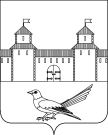 